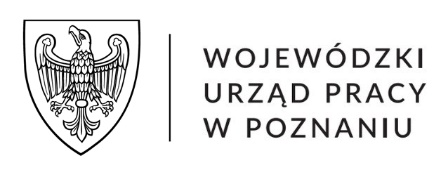 Poznań, dnia 11 sierpnia 2023 r.Zapytanie ofertoweNr sprawy: WUP.III.0724.83.2023.3Województwo Wielkopolskie - Wojewódzki Urząd Pracy w Poznaniuul. Szyperska 1461-754 PoznańDoprowadzenie instalacji elektrycznej i montaż gniazd natynkowych na korytarzu budynku oraz przeprowadzenie robót budowlanych w ramach bieżącej konserwacji w budynku i malowanie korytarza Wojewódzkiego Urzędu Pracy w Poznaniu w Oddziale Zamiejscowym w Kaliszu.Poniżej określono wymagania Zamawiającego, które w ramach przedmiotu zamówienia ma zrealizować 
i zapewnić Wykonawca.W zakresie wykonania instalacji elektrycznej:inwentaryzacja rozdzielni elektrycznej,inwentaryzacja i zabezpieczenie instalacji elektrycznej, gniazd sieciowych i telekomunikacyjnych znajdującej się w przestrzeni korytarza,demontaż puszek łączeniowych na instalacji czynnej (12 szt.),usunięcie nieużytkowanych puszek łączeniowych na instalacji nieczynnej (8 szt.),założenie nowych dekli do puszek łączeniowych z aktywną instalacją (12 szt.),demontaż plastikowych korytek kablowych - tylko odgałęzienia od głównego korytka (19 m),wyprowadzenie nowego okablowania od szafy rozdzielczej umiejscowionej w ścianie na korytarzu tut. Urzędu i podłączenie do rezerwowego zabezpieczenia różnicowoprądowego,doprowadzenie nowej instalacji do trzech wskazanych punktów końcowych na korytarzu tut. Urzędu, wykorzystując sposób natynkowy rozprowadzenia przewodów elektrycznych i istniejące korytarze 
w korytkach instalacyjnych pod sufitami kondygnacji (okablowanie prowadzić w głównym korytku kablowym dodając gałązki do nowych gniazd),zastosowanie sztywnych, 3 żyłowych przewodów elektrycznych YDYp lub YDY, o przekroju Ø2,5 mm2 napięciu znamionowym 450/750 V, maksymalnym obciążeniu prądowym 26 A, przewidywana długość potrzebnego przewodu elektrycznego to ok. 50 metrów,zamontowanie do ścian natynkowych maskujących listew/koryt/kanałów instalacyjnych, 
o wymiarach ok. 16x16 mm i łącznej długości ok. 15 metrów umieszczenie przewodów w ww. listwach/korytkach/kanałach instalacyjnych, wykonanie nowych korytek natynkowych dla istniejącego okablowania odchodzącego do korytka głównego (15 m),zamontowanie na stałe na ścianach 3 podwójnych gniazd elektrycznych z uziemieniem (rodzaj gniazdek: naścienne, podwójne, elektryczne montowane do podłoża natynkowo wkrętami lub kołkami rozporowymi, z kompletną obudową w kolorze białym, z klapką osłaniającą, odpowiednie do napięcia 230 V/50 Hz, z obciążeniem 16A) (3 punkty),	 podłączenie wszystkich zamontowanych gniazdek do wykonanej sieci energetycznej oraz sprawdzenie poprawności ich działania,sprawdzenie działania i naprawa podłączenia oświetlenia ściennego (kinkietu) w pomieszczeniu socjalnym, którego włącznik znajduje się na korytarzu urzędu,wymiana włącznika światła przy toalecie na nowy w kolorze lamperii (1 szt.).W zakresie bieżącej konserwacji w budynku i malowania korytarza:czynności związane z przygotowaniem ścian i sufitów do malowaniaz uwagi na stosunkowo długi okres braku wykonywania prac remontowych oraz istniejący stan tynków i powłok malarskich zaplanowano wykonanie częściowego skucia tynków (w miejscach spękań i ich znacznego uszkodzenia) (4 m2),skucie tynków lub zeskrobanie luźnej farby i wyrównanie ścian w miejscach nierówności które mogły by być widoczne po wykonaniu gładzi i nowego malowaniauzupełnienie tynków w miejscach usuniętych tynków (8 m2),wypełnienie szczelin po listwie sufitowej nad wnęką okienną gładzią gipsową (w razie konieczności z zatopieniem paska siatki zbrojącej w włókna szklanego oraz naniesienie kolejnej warstwy gładzi, która przykryje niedoskonałości) oraz miejscowe wyrównanie powierzchni,zaślepienie otworów po 8 już zlikwidowanych lampach sufitowych gładzią gipsową (w razie konieczności z zatopieniem paska siatki zbrojącej w włókna szklanego oraz naniesienie kolejnej warstwy gładzi, która przykryje niedoskonałości),załatanie ubytków powstałych w wyniku wcześniejszych prac instalatorskich instalacji elektrycznej i stolarki drzwiowej, gładzią gipsową oraz miejscowe wyrównanie powierzchni 
w miejscach napraw,zabezpieczenie podłogi, wykładzin, lamperii, drzwi do pomieszczeń, parapetu, wnęki okiennej 
i innych elementów stałego wyposażenia przed uszkodzeniami i zabrudzeniami na czas prac konserwatorskich,przygotowani ścian do wykonania gładzi szpachlowania: wyprawki szpachlarskie, miejscowe szlifowanie, gruntowanie gruntem głęboko penetrującym (40,52 m2), a uprzednio również prawidłowe ich oczyszczenie, by przygotować podłoże do dalszych czynności poprzez wyrównanie jego chłonności,dwukrotne szpachlowanie ścian w korytarzu powyżej poziomu lamperii (40,52 m2),przygotowani sufitu do wykonania gładzi szpachlowych: wyprawki szpachlarskie, miejscowe szlifowanie, gruntowanie gruntem głęboko penetrującym (70,40 m2),dwukrotne szpachlowanie sufitu w korytarzu (70,40 m2).czynności związane z malowaniem ścian i sufitów 	            wykonanie powłok malarskich, minimum dwukrotne malowanie farbami zmywalnymi ścian 
i ościeży powyżej lamperii (40,52 m2)do malowania ścian powyżej lamperii należy użyć wysokiej jakości białej farby zmywalnej do malowania wewnątrz pomieszczeń, tworzącą powłokę antystatyczną o głębokim stopniu matowości, antyrefleksyjną o niskim współczynniku odbicia światła,minimum dwukrotne malowanie farbami matowymi sufitu -  farba akrylowa biała (70,40 m2)W ramach robót towarzyszących należy wykonać m.in.:demontaż oraz późniejszy montaż wyłączników instalacyjnych, skrzynek, tablic i oznaczeń informacyjnych znajdujących się w ciągu komunikacyjnym (23 szt.),demontaż oraz późniejszy montaż lamp oświetleniowych (sufitowych) (10 szt.),przywrócenie oznakowania ewakuacyjnego,pozostałe roboty wykończeniowe i związane niezbędne do wykonania zadania,inne roboty zabezpieczające, odtworzeniowe i inwentaryzacje niezbędne do wykonania zadania,utrzymanie terenu budowy w stanie wolnym od przeszkód komunikacyjnych oraz usuwanie na bieżąco zbędnych materiałów, odpadów i śmieci,wywiezienie, segregacja i utylizacja odpadów wraz z przekazaniem Zamawiającemu karty odpadów,po zakończeniu robót demontaż obiektów tymczasowych oraz uporządkowanie terenu, 
aby nieruchomość znajdowała się w należytym stanie technicznym, a jej otoczenie wyglądało estetycznie i było bezpieczne dla wszystkich osób przebywających na terenie tut. Urzędu.Wszystkie problemy i wątpliwości należy konsultować z Zamawiającym.Ponadto Wykonawca w cenie brutto winien ująć koszty dojazdu oraz dostarczenia do Wojewódzkiego Urzędu Pracy w Poznaniu Oddziału Zamiejscowego w Kaliszu przy ul. Serbinowskiej 5, wszystkich materiałów jak również narzędzi niezbędnych do prawidłowego wykonania, uruchomienia i sprawdzenia instalacji elektrycznej oraz materiałów i narzędzi niezbędnych do wykonania prac malarskich.Wykonawca, podczas realizacji zamówienia, jest zobowiązany do przestrzegania obowiązujących przepisów prawa, ze szczególnym uwzględnieniem przepisów BHP i p.poż. Używane materiały budowlane, instalacyjne i wykończeniowe powinny posiadać aprobaty i kryteria techniczne dopuszczone do stosowania w budownictwie.W przypadku zniszczenia lub uszkodzenia robót, ich części bądź urządzeń w toku realizacji – naprawienie ich i doprowadzenie do stanu pierwotnego leży po stronie Wykonawcy.Realizacja przedmiotu usługi rozpocznie się w ciągu maksymalnie 5 dni kalendarzowych od daty zawarcia umowy, a jej zakończenie nastąpi nie później niż w ciągu 30 dni kalendarzowych od rozpoczęcia realizacji.Wykonawca jest związany ofertą przez okres 30 dni od dnia upływu terminu składania ofert.Pierwszym dniem terminu związania ofertą jest dzień, w którym upływa termin składania ofert.W przypadku gdy wybór najkorzystniejszej oferty nie nastąpi przed upływem terminu związania ofertą, Zamawiający przed upływem terminu związania ofertą może zwrócić się do Wykonawców 
o wyrażenie zgody na przedłużenie tego terminu o wskazywany przez niego okres, nie dłuższy niż 30 dni.Przedłużenie terminu związania ofertą, o którym mowa w ust. 3 niniejszego rozdziału, wymaga złożenia przez Wykonawcę pisemnego oświadczenia o wyrażeniu zgody na przedłużenie terminu związania ofertą. Oświadczenie o wyrażeniu zgody powinno być złożone w jednej z form lub postaci przewidzianych dla złożenia oferty.O udzielenie zamówienia mogą ubiegać się Wykonawcy, którzy nie podlegają wykluczeniu 
z postępowania.Na podstawie art. 7 ust. 1 ustawy z dnia 13 kwietnia 2022 r. o szczególnych rozwiązaniach w zakresie przeciwdziałania wspieraniu agresji na Ukrainę oraz służących ochronie bezpieczeństwa narodowego 
(t.j. Dz. U. z 2023 r. poz. 129, 185) (dalej jako: ustawa) z postępowania o udzielenie zamówienia publicznego wyklucza się Wykonawcę:wymienionego w wykazach określonych w rozporządzeniu 765/2006i rozporządzeniu 269/2014 albo wpisanego na listę na podstawie decyzji w sprawie wpisu na listę rozstrzygającej 
o zastosowaniu środka, o którym mowa w art. 1 pkt 3 ustawy,którego beneficjentem rzeczywistym w rozumieniu ustawy z dnia 1 marca 2018 r. 
o przeciwdziałaniu praniu pieniędzy oraz finansowaniu terroryzmu (t.j. Dz. U. z 2022 r. poz. 593, 655, 835, 2180, 2185, z 2023 r. poz. 180, 326) jest osoba wymieniona w wykazach określonych 
w rozporządzeniu 765/2006 i rozporządzeniu 269/2014 albo wpisana na listę lub będąca takim beneficjentem rzeczywistym od dnia 24 lutego 2022 r., o ile została wpisana na listę na podstawie decyzji w sprawie wpisu na listę rozstrzygającej o zastosowaniu środka, o którym mowa w art. 1 pkt 3 ustawy,którego jednostką dominującą w rozumieniu art. 3 ust. 1 pkt 37 ustawy z dnia 
29 września 1994 r. o rachunkowości (t.j. Dz. U. z 2023 r. poz. 120, 295) jest podmiot wymieniony w wykazach określonych w rozporządzeniu 765/2006 i rozporządzeniu 269/2014 albo wpisany na listę lub będący taką jednostką dominującą od dnia 24 lutego 2022 r., o ile został wpisany na listę na podstawie decyzji w sprawie wpisu na listę rozstrzygającej o zastosowaniu środka, 
o którym mowa w art. 1 pkt 3 ustawy.Powyższe wykluczenie następować będzie na okres trwania ww. okoliczności. W celu wykazania braku podstaw wykluczenia z postępowania Wykonawca składa „Oświadczenie Wykonawcy” – według wzoru stanowiącego załącznik nr 2 do zapytania ofertowegoZamawiający dokona oceny braku podstaw wykluczenia Wykonawcy z udziału w postępowaniu na podstawie oświadczenia, o którym mowa w ust. 3 niniejszego Rozdziału.Ofertę wraz z niezbędnymi informacjami, koniecznymi do wyboru najkorzystniejszej oferty wg załączonego Formularza ofertowego (załącznik nr 1), Wykonawca winien złożyć w terminie do dnia 
23 sierpnia 2023 r. do godziny 10:00. Otwarcie ofert nastąpi w dniu 23 sierpnia 2023 r., o godzinie 12:00.Oferta musi być sporządzona w języku polskim i mieć formę pisemną albo formę elektroniczną lub postać elektroniczną.Jeżeli Wykonawca składa ofertę w formie pisemnej to powinna być opatrzona własnoręcznym podpisem oraz umieszczona w zamkniętym opakowaniu, uniemożliwiającym odczytanie zawartości, bez uszkodzenia tego opakowania. Za pożądane Zamawiający uważa zszycie/spięcie stron oferty 
w sposób zapobiegający zdekompletowaniu zawartości.  Opakowanie winno być oznaczone nazwą 
i adresem Wykonawcy oraz zaadresowane i opisane następująco:Jeżeli Wykonawca składa ofertę w formie elektronicznej albo w postaci elektronicznej opatrzonej podpisem zaufanym albo podpisem osobistym, to ofertę składa na adres e-mail: administracja@wup.poznan.pl, ponadto: oferta musi zostać zaszyfrowana poprzez opatrzenie jej hasłem dostępowym uniemożliwiającym otwarcie oferty bez jego posiadania. W tym celu Wykonawca może posłużyć się m.in narzędziami oferowanymi przez oprogramowanie, w którym przygotowuje dokument,Wykonawca przesyła Zamawiającemu hasło dostępu do oferty na adres e-mail: administracja@wup.poznan.pl, po terminie składania ofert, ale przed terminem otwarcia wskazanym w ust. 1,  przesłanie hasła dostępu przed upływem terminu składania ofert lub po upływie terminu otwarcia ofert lub niezaszyfrowanie oferty, będzie podstawą do odrzucenia oferty.Otwarcie ofert następuje niezwłocznie po upływie terminu do ich składania, z tym 
że dzień, w którym upływa termin składania ofert, jest dniem ich otwarcia. Jeżeli otwarcie ofert następuje przy użyciu sytemu teleinformatycznego, w przypadku awarii tego systemu, która powoduje brak możliwości otwarcia ofert w terminie określonym przez Zamawiającego, otwarcie ofert (w tym złożonych w formie pisemnej) następuje niezwłocznie po usunięciu awarii.Zamawiający za datę złożenia oferty, oświadczeń, pełnomocnictwa lub innych dokumentów przy użyciu poczty elektronicznej uzna datę i godzinę wprowadzenia albo przeniesienia dokumentu elektronicznego do systemu teleinformatycznego Zamawiającego.W przypadku, gdy zostaną złożone oferty w formie pisemnej oraz w formie elektronicznej lub 
w postaci elektronicznej, Zamawiający w pierwszej kolejności otwiera oferty złożone w formie elektronicznej lub w postaci elektronicznej.Wykonawca może przed upływem terminu składania ofert zmienić lub wycofać swoją ofertę bez żadnych skutków prawnych i finansowych.Zmiana lub wycofanie oferty następuje poprzez złożenie przez Wykonawcę pisemnego oświadczenia określającego zakres zmian lub wyrażającego wolę wycofania oferty. Oświadczenie o zmianie lub wycofaniu oferty musi zawierać co najmniej nazwę i adres Wykonawcy, treść oświadczenia o zmianie lub wycofaniu oferty oraz podpis Wykonawcy. Powyższe oświadczenie winno być złożone w jednej 
z form lub postaci opisanych w ust. 3 albo ust. 4 niniejszego rozdziału i podpisane przez osobę upoważnioną do składania oświadczeń woli w imieniu Wykonawcy.W sytuacji, kiedy Zamawiający nie będzie mógł zapoznać się z treścią przesłanego pliku zawierającego ofertę (nie można otworzyć pobranego pliku, przesłane hasło dostępu jest nieprawidłowe, dokument jest uszkodzony), Zamawiający odrzuci ofertę.Maksymalny rozmiar plików przesyłanych w jednej wiadomości email to 20 MB. Zamawiający dopuszcza przesyłanie oferty w kilku wiadomościach email, co powinno być wyraźnie zaznaczone przez Wykonawcę w treści tych wiadomości.Wykonawca winien złożyć tylko jedną ofertę i tylko w jednej z form (pisemna albo elektroniczna) albo w postaci elektronicznej, w której musi być zaoferowana tylko jedna cena, a oferta musi zostać złożona do Zamawiającego, nie później niż w terminie wyznaczonym na składanie ofert. Złożenie większej liczby ofert spowoduje odrzucenie wszystkich ofert złożonych przez danego Wykonawcę, chyba że wszystkie oferty złożone przez Wykonawcę są identycznej treści i są zgodne z zapytaniem ofertowym.Oferta powinna być przygotowana zgodnie z wymaganiami zapytania ofertowego, zawierać wszystkie wymagane dokumenty i oświadczenia, określone w treści zapytania ofertowego.Oferta powinna być podpisana przez osobę/y uprawnioną/e do składania oświadczenia woli 
w imieniu Wykonawcy.Upoważnienie osób podpisujących: formularz ofertowy, załączniki i inne oświadczenia oraz dokumenty, wynikać musi bezpośrednio z dokumentów określających status prawny Wykonawcy. 
W przypadku, gdy Wykonawcę reprezentuje Pełnomocnik wraz z ofertą winno być złożone pełnomocnictwo dla tej osoby określające jego zakres.Wykonawcy mogą wspólnie ubiegać się o udzielenie zamówienia. W takim przypadku Wykonawcy, ustanawiają Pełnomocnika do reprezentowania ich w postępowaniu o udzielenie zamówienia albo do reprezentowania w postępowaniu i zawarcia umowy w sprawie zamówienia publicznego. Dokument ustanawiający Pełnomocnika przekazuje się:w formie pisemnej albo jako cyfrowe odwzorowanie tego dokumentu opatrzone kwalifikowanym podpisem elektronicznym albo podpisem zaufanym albo podpisem osobistym,w formie elektronicznej albo w postaci elektronicznej opatrzonej podpisem zaufanym albo podpisem osobistym.Dokument ustanawiający Pełnomocnika winien być podpisany przez uprawnionego/ych przedstawiciela/i Wykonawcy/ów.Umocowanie do złożenia oferty przez wspólnika w spółce cywilnej może wynikać również 
z oryginału lub kopii umowy lub uchwały wspólników lub cyfrowego odwzorowania tych dokumentów poświadczonego przez wszystkich wspólników uprawnionych do reprezentowania spółki.W przypadku oferty składanej wspólnie przez Wykonawców ubiegających się o udzielenie zamówienia:ocena warunku udziału będzie dokonana łącznie w stosunku do Wykonawców ubiegających się wspólnie o udzielenie zamówienia, z wyłączeniem warunku dotyczącego uprawnień do prowadzenia określonej działalności gospodarczej lub zawodowej. Warunek ten jest spełniony, jeżeli co najmniej jeden z Wykonawców wspólnie ubiegających się o udzielenie zamówienia posiada uprawnienia do prowadzenia określonej działalności gospodarczej lub zawodowej 
i zrealizuje roboty budowlane, dostawy lub usługi, do których realizacji te uprawnienia są wymagane,ocena potwierdzenia braku podstaw wykluczenia dokonana będzie odrębnie w stosunku do każdego z Wykonawców.Wszelkie koszty związane z przygotowaniem i złożeniem oferty ponosi Wykonawca.Zamawiający nie przewiduje zwrotu kosztów udziału w zapytaniu ofertowym.Wykonawca składa w szczególności: wypełniony załącznik nr 1 do zapytania ofertowego – Formularz ofertowy, wypełniony załącznik nr 2 do zapytania ofertowego – Oświadczenie Wykonawcy o braku podstaw wykluczenia z postępowania.Załączniki do zapytania ofertowego przedstawiane są w formie wzorów. Wykonawca może przedstawić załączniki wg własnego układu graficznego, lecz muszą one zawierać wszystkie zapisy 
i informacje ujęte we wzorach.Zamawiający oceni i porówna jedynie te oferty, które nie zostaną odrzucone przez Zamawiającego.Oferty zostaną ocenione przez Zamawiającego w oparciu o następujące kryterium i jego wagę:Cena brutto: waga 100 pkt.Maksymalna liczba punktów w kryterium równa jest określonej wadze kryterium 
w pkt. Zamawiający przyjmuje, że 1% odpowiada 1 pkt.Kryterium określone w ust. 2 oceniane będzie według poniższego wzoru:Cena brutto oferty najtańszej            P = ----------------------------------------- x 100%Cena brutto oferty ocenianejPunkty wynikające z algorytmu matematycznego, uzyskane przez Wykonawcę zostaną zaokrąglone do dwóch miejsc po przecinku. Za najkorzystniejszą uważa się ofertę, która otrzymała najwyższą liczbę punktów 
w określonym przez Zamawiającego kryterium. Wykonawca określa cenę całkowitą realizacji zamówienia poprzez wskazanie jej w Formularzu ofertowym.Wykonawca uwzględniając wszystkie wymogi, o których mowa w niniejszym zapytaniu ofertowym, powinien w cenie brutto ująć wszelkie koszty niezbędne dla prawidłowego i pełnego wykonania przedmiotu zamówienia, a także ewentualne zastosowane upusty i rabaty.Przy wyliczaniu ceny brutto przyjmuje się zasadę, że cenę brutto tworzy cena netto powiększona 
o podatek VAT.Cena brutto winna być wyrażona w złotych polskich. W złotych polskich będą prowadzone również rozliczenia pomiędzy Zamawiającym a Wykonawcą. Całkowita cena brutto wykonania zamówienia powinna być wyrażona liczbowo i słownie. Cenę całkowitą należy podać z dokładnością do dwóch miejsc po przecinku.Do wyliczenia ceny brutto, Wykonawca zastosuje właściwą stawkę podatku od towarów 
i usług (VAT) w wysokości procentowej obowiązującej w dniu wszczęcia postępowania. Obowiązek ustalenia właściwej stawki VAT spoczywa na Wykonawcy.Cena określona przez Wykonawcę w ofercie nie będzie zmieniana w toku realizacji przedmiotu zamówienia. Nie przewiduje się żadnych przedpłat ani zaliczek na poczet realizacji przedmiotu umowy, 
a płatność nastąpi zgodnie z zapisami w umowie.W ofercie Wykonawca winien skalkulować cenę dla całości przedmiotu zamówienia.Jeżeli Wykonawca nie złożył wymaganych oświadczeń lub dokumentów potwierdzających spełnianie przez niego warunków udziału, braku podstaw wykluczenia z postępowania złożone oświadczenia lub dokumenty są niekompletne lub zawierają błędy lub budzą wskazane przez Zamawiającego wątpliwości lub zostały złożone w niewłaściwej formie lub postaci, Zamawiający wzywa do ich złożenia, uzupełnienia lub poprawienia lub do udzielenia wyjaśnień w terminie przez siebie wskazanym, chyba że mimo ich złożenia, uzupełnienia lub poprawienia lub udzielenia wyjaśnień oferta Wykonawcy podlega odrzuceniu albo konieczne byłoby unieważnienie zapytania ofertowego. Złożone na wezwanie Zamawiającego oświadczenia i dokumenty powinny potwierdzać spełnianie przez Wykonawcę warunków udziału oraz brak podstaw wykluczenia z postępowania, nie później niż w dniu, w którym upłynął termin składania ofert.Jeżeli Wykonawca nie złożył wymaganych pełnomocnictw albo złożył wadliwe pełnomocnictwa, Zamawiający wzywa do ich złożenia w terminie przez siebie wskazanym, chyba że mimo ich złożenia oferta Wykonawcy podlega odrzuceniu albo konieczne byłoby unieważnienie zapytania ofertowego.Zamawiający wzywa także, w wyznaczonym przez siebie terminie, do złożenia wyjaśnień dotyczących treści złożonych ofert.Jeżeli zaoferowana cena wydaje się rażąco niska w stosunku do przedmiotu zamówienia 
i budzi wątpliwości co do możliwości wykonania przedmiotu zamówienia zgodnie z wymaganiami określonymi w zapytaniu ofertowym lub wynikającymi z odrębnych przepisów, Zamawiający może zwrócić się o udzielenie wyjaśnień, w tym złożenie dowodów, dotyczących wyliczenia ceny. Obowiązek wykazania, że oferta nie zawiera rażąco niskiej ceny spoczywa na Wykonawcy.Zamawiający przewiduje możliwość negocjacji cen z Wykonawcą w przypadku, gdy cena najkorzystniejszej oferty przekracza kwotę jaką Zamawiający zamierza przeznaczyć na sfinansowanie zamówienia, przy braku możliwości zwiększenia tej kwoty.Zamawiający poprawia w ofercie:oczywiste omyłki pisarskie,oczywiste omyłki rachunkowe, z uwzględnieniem konsekwencji rachunkowych dokonanych poprawek,inne omyłki polegające na niezgodności oferty z treścią zapytania ofertowego, niepowodujące istotnych zmian w treści oferty- niezwłocznie zawiadamiając o tym Wykonawcę, którego oferta została poprawiona.W przypadku, o którym mowa w ust. 6 pkt c) niniejszego rozdziału, Zamawiający wyznacza Wykonawcy odpowiedni termin na wyrażenie zgody na poprawienie w ofercie omyłki lub zakwestionowanie jej poprawienia. Brak odpowiedzi w wyznaczonym terminie uznaje się za wyrażenie zgody na poprawienie omyłki.Jeżeli w postępowaniu, nie można dokonać wyboru oferty najkorzystniejszej ze względu na to, że zostały złożone oferty o takiej samej cenie, Zamawiający może wystąpić do Wykonawców, którzy złożyli takie oferty, do złożenia ofert dodatkowych. Wykonawca składa ofertę dodatkową w jednej 
z form lub postaci przewidzianych dla oferty podstawowej i nie może zaoferować ceny takiej samej lub wyższej niż zaoferował w złożonej wcześniej ofercie. Zamawiający dokonuje wyboru oferty 
z niższą ceną.Zamawiający, po zatwierdzeniu wyników zapytania ofertowego, niezwłocznie powiadomi Wykonawców, którzy złożyli oferty, o:wyborze najkorzystniejszej oferty, podając nazwę (firmę) albo imię i nazwisko, adres siedziby Wykonawcy, którego ofertę wybrano, oraz nazwy albo imiona i nazwiska, adres siedziby Wykonawców, którzy złożyli oferty, a także punktację przyznaną ofertom w każdym kryterium oceny ofert i łączną punktację,Wykonawcach, których oferty zostały odrzucone, podając uzasadnienie faktyczne,unieważnieniu zapytania ofertowego.W przypadku udostępnienia zapytania ofertowego na stronie internetowej, Zamawiający udostępnia na tej stronie informacje o wyniku postępowania, która zawiera nazwę wybranego Wykonawcy, adres jego siedziby wskazany w ofercie oraz cenę zamówienia.Jeżeli termin związania ofertą upłynął przed wyborem najkorzystniejszej oferty, Zamawiający wzywa Wykonawcę, którego oferta otrzymała najwyższą ocenę, do wyrażenia, w wyznaczonym przez Zamawiającego terminie, pisemnej zgody na wybór jego oferty.W przypadku braku zgody, o której mowa w ust. 11, Zamawiający odrzuca ofertę tego Wykonawcy 
i zwraca się o wyrażenie takiej zgody do kolejnego Wykonawcy, którego oferta została najwyżej oceniona, chyba że zachodzą przesłanki do unieważnienia postępowania. Jeżeli Wykonawca, którego oferta została wybrana jako najkorzystniejsza, uchyla się od zawarcia umowy w sprawie zamówienia, Zamawiający może wybrać ofertę najkorzystniejszą spośród pozostałych ofert bez przeprowadzania ich ponownego badania i oceny.Za wystarczające do uznania, że Wykonawca uchyla się od zawarcia umowy Zamawiający uznaje dwukrotne bezskuteczne wezwanie Wykonawcy do zawarcia umowy.Do umów zawieranych w wyniku przeprowadzonego zapytania ofertowego stosuje się przepisy ustawy Kodeks cywilny.Zamawiający odrzuca ofertę, jeżeli:jest niezgodna z zapytaniem ofertowym,jej treść nie odpowiada treści Opisu przedmiotu zamówienia lub wymaganiom postawionym Wykonawcom w zapytaniu ofertowym,zawiera błędy w obliczeniu ceny, których nie można poprawić na podstawie rozdz. XI ust. 6 pkt b) zapytania ofertowego,zawiera rażąco niską cenę w stosunku do przedmiotu zamówienia, tj. Wykonawca, pomimo wezwania, o którym mowa w rozdz. XII ust. 4 zapytania ofertowego, nie złożył wymaganych wyjaśnień albo Wykonawca nie wykazał, że oferta nie zawiera rażąco niskiej ceny,Wykonawca w terminie wskazanym w zawiadomieniu o poprawieniu innej omyłki polegającej na niezgodności oferty z treścią zapytania ofertowego, o której mowa w rozdz. XI ust. 6 pkt c) zapytania ofertowego, nie zgodził się na jej poprawienie. Wykonawca, pomimo wezwania, o którym mowa w rozdz. XI ust. 1 lub 2 zapytania ofertowego, nie złożył lub nie uzupełnił lub nie poprawił lub nie udzielił wyjaśnień dotyczących dokumentów lub nie złożył wymaganych pełnomocnictw albo złożył wadliwe pełnomocnictwa,Wykonawca nie wyraził zgody na przedłużenie terminu związania ofertą,została złożona po terminie składania ofert,jest nieważna na podstawie odrębnych przepisów,została złożona przez Wykonawcę niezaproszonego do składania ofert,Wykonawca nie wyraził pisemnej zgody na wybór jego oferty po upływie terminu związania ofertą,hasło dostępu zostało przesłane przed upływem terminu składania ofert lub po upływie terminu otwarcia ofert lub oferta nie została zaszyfrowana,Zamawiający nie mógł zapoznać się z treścią przesłanego pliku zawierającego ofertę (nie można otworzyć pobranego pliku, przesłane hasło dostępu jest nieprawidłowe, dokument jest uszkodzony),została złożona przez Wykonawcę podlegającego wykluczeniu z postępowania na podstawie rozdziału VI ust. 2 zapytania ofertowego.Zamawiający unieważnia zapytanie ofertowe w następujących przypadkach:nie złożono żadnej oferty,wszystkie złożone oferty podlegały odrzuceniu,cena najkorzystniejszej oferty lub oferta z najniższą ceną przewyższa kwotę, którą Zamawiający zamierza przeznaczyć na sfinansowanie zamówienia, przy braku możliwości jej zwiększenia do ceny najkorzystniejszej oferty lub oferty z najniższą ceną, a negocjacje, o których mowa w rozdz. XI ust. 5 zapytania ofertowego, nie przyniosły rezultatu albo Wykonawca odmówił przystąpienia do negocjacji,zostały złożone oferty dodatkowe o takiej samej cenie lub nie złożono dodatkowych ofert.Zamawiający może podjąć decyzję o zamknięciu postępowania bez dokonania wyboru. 
W takim przypadku Zamawiający niezwłocznie zawiadomi o tym Wykonawców, którzy złożyli oferty. W przypadku zamknięcia postępowania przed upływem terminu składania ofert, Zamawiający przekazuje niezwłocznie informację o zamknięciu postępowania Wykonawcom, którym przekazał zapytanie ofertowe, a jeżeli zapytanie udostępniane jest na stronie internetowej, udostępnia na tej stronie i informuje Wykonawców, których powiadomił o wszczęciu postępowania.§ 11. Zamawiający zamawia, a Wykonawca przyjmuje do wykonania prace polegające na doprowadzenie instalacji elektrycznej i montaż gniazd natynkowych na korytarzu Urzędu oraz przeprowadzenie robót budowlanych w ramach bieżącej konserwacji w budynku i malowanie korytarza Wojewódzkiego Urzędu Pracy w Poznaniu w Oddziale Zamiejscowym w Kaliszu ul. Serbinowska 5, 62-800 Kalisz, zgodnie z opisem przedmiotu zamówienia.2. Zakres prac z wyszczególnieniem powierzchni i rodzaju materiałów zawiera pomocniczy przedmiar robót, zawarty w opisie przedmiotu zamówienia.3. Wykonawca oświadcza, że posiada niezbędne umiejętności, wiedzę, środki, sprzęt i doświadczenie do wykonania prac będących przedmiotem umowy i zobowiązuje się wykonać je z należytą starannością oraz aktualnym poziomem wiedzy i techniki.4. Wykonawca wykona umowę samodzielnie lub za pomocą osób przez siebie wskazanych, gwarantujących należyte wykonanie umowy.5. Wykonywanie wszelkich prac musi odbywać się pod nadzorem Wykonawcy. § 21. Strony zgodnie ustalają termin rozpoczęcia prac na maksymalnie 5 dni kalendarzowych od daty zawarcia umowy, a termin zakończenia prac nie później niż w ciągu 30 dni kalendarzowych od rozpoczęcia realizacji przedmiotu usługi, lecz nie później niż do 15 listopada 2023 r.2. Prace przeprowadzane będą w dniach roboczych, tj. od poniedziałku do piątku z wyłączeniem dni ustawowo wolnych od pracy, w godzinach 8:00-14:00.3. Zakończenie prac zostanie potwierdzone protokołem odbioru podpisanym przez osoby uprawnione przez strony. Osobą do kontaktu i upoważnioną do odbioru prac ze strony Zamawiającego jest …………………………………….. e-mail: ……………………….……….. . Osobą do kontaktu ze strony Wykonawcy jest ………………………………….., 
e-mail: ………………..………….. . Przez podpisanie protokołu odbioru strony poświadczają wykonanie umowy.§ 31. Z tytułu wykonania przedmiotu umowy Wykonawcy przysługuje wynagrodzenie w wysokości ……..…. zł netto (słownie: ……………..……………….… złotych), plus wartość VAT według obowiązującej stawki, co daje wynagrodzenie brutto w wysokości: ……….….. zł (słownie: …………………………………… złotych).2. Wykonawca, w ramach wynagrodzenia określonego w ust. 1 udzieli gwarancji na wykonany przedmiot zamówienia (Umowy) na minimalny okres 12 miesięcy od daty odbioru końcowego. Rozszerza się odpowiedzialność z tytułu rękojmi za wady, a w związku z tym uprawnienia z tytułu rękojmi za wady fizyczne przedmiotu zamówienia (umowy) wygasają wraz z upływem okresu, na który Wykonawca udzielił gwarancji na wykonany przedmiot zamówienia (umowy).Bieg okresu gwarancji rozpocznie się z chwilą wykonania (zakończenia) całości przedmiotu zamówienia, potwierdzonego spisaniem całościowego, końcowego protokołu odbioru robót 
i przekazania przedmiotu zamówienia do eksploatacji. W okresie gwarancji wszelkie naprawy i przeglądy gwarancyjne obiektów i urządzeń będących przedmiotem zamówienia będą wykonywane wyłącznie kosztem i staraniem wykonawcy. Dotyczy to w szczególności wszelkich kosztów przeprowadzanych przeglądów, napraw, wymiany i montażu urządzeń i elementów ze stwierdzonymi wadami, kosztów transportu i składowania elementów 
i materiałów wykorzystywanych podczas czynności podejmowanych w okresie gwarancyjnym oraz wszelkich innych kosztów.3. Wynagrodzenie, o którym mowa ust. 1, zawiera wszystkie koszty związane z wykonaniem umowy, 
w tym dojazdu do siedziby Zamawiającego wraz z kosztami wszystkich materiałów jak również narzędzi niezbędnych do prawidłowego wykonania, uruchomienia i sprawdzenia instalacji elektrycznej oraz przeprowadzenie robót budowlanych w ramach bieżącej konserwacji w budynku i malowanie korytarza.4. Strony postanawiają, że warunkiem odbioru będzie podpisany protokół potwierdzający kompletność wykonania prac, o którym stanowi § 2 ust. 3 umowy. Podpisany protokół odbioru stanowić będzie podstawę do wystawienia faktury. Data protokołu odbioru oznacza termin rozpoczęcia gwarancji.5. Płatność za realizację nastąpi na podstawie faktury VAT wystawionej przez Wykonawcę po zrealizowaniu przedmiotu umowy i podpisaniu przez Strony protokołu odbioru.6. Zamawiający dokona zapłaty wynagrodzenia w terminie 14 dni od daty doręczenia prawidłowo wystawionej faktury przez Wykonawcę.7. Wynagrodzenie przysługujące Wykonawcy jest płatne przelewem ze środków finansowych: Budżet, na rachunek Wykonawcy nr …………………………………………….…………, wykazany w rejestrze podatników VAT, 
o którym mowa w art. 96b ustawy o podatku od towarów i usług (tj. Dz.U. 2023 poz. 1570). 8. Zamawiający wyraża zgodę na wystawienie i otrzymanie faktury w dowolnym formacie elektronicznym, w tym ustrukturyzowanej faktury.9. Faktura VAT przesyłana w postaci ustrukturyzowanej faktury zostanie przesłana w sposób określony przepisami Ustawy z dnia 9 listopada 2018 r. o elektronicznym fakturowaniu w zamówieniach publicznych, koncesjach na roboty budowlane lub usługi oraz partnerstwie publiczno-prywatnym (Dz. U. 2020 r. poz. 1666).10. Faktura VAT w formacie elektronicznym zostanie przesłana z adresu e-mail Wykonawcy: ………………………….….………… na adresy e-mail Zamawiającego: …………..…..……………..……………….11.Faktura VAT zostanie wystawiona na: Wojewódzki Urząd Pracy w Poznaniuul. Szyperska 14; 61-754 PoznańNIP: 778-13-79-16112. Faktura powinna zostać doręczona Zamawiającemu nie później niż 3 dni od podpisania protokołu odbioru.13. Do faktury ustrukturyzowanej zastosowanie mają przepisy Ustawy z dnia 16 września 2020 r. 
o elektronicznym fakturowaniu w zamówieniach publicznych, koncesjach na roboty budowlane lub usługi oraz partnerstwie publiczno-prawnym (Dz.U.2020 poz. 1666).14. Zamawiający obliguje Wykonawcę do oznaczenia faktury VAT słowami „mechanizm podzielonej płatności” w przypadku dostaw towarów lub świadczeń usług, o których mowa w załączniku nr 15 do ustawy o podatku od towarów i usług.§ 41. Okres gwarancji oraz jej warunki dla urządzenia zostały określone w Karcie gwarancyjnej, stanowiącej Załącznik nr 1 do niniejszego wniosku (będąca jednocześnie załącznikiem do umowy).§ 51. Wykonawca oświadcza, że zapoznał się z zakresem przedmiotu zamówienia i oszacował koszty przewidując wszystkie wydatki związane z prawidłową realizacją przedmiotu umowy.2. Wykonawca zobowiązuje się do wykonania przedmiotowej umowy materiałami zakupionymi na własny koszt i we własnym zakresie.3. Niedoszacowanie, pominięcie lub nieprawidłowy sposób skalkulowania wysokości kosztów związanych z realizacją przedmiotu umowy, nie może być podstawą do żądania zmiany wynagrodzenia określonego w § 3 ust. 1, nawet, gdy koszty te wzrosną w trakcie jej realizacji. § 61. Wykonawca zobowiązany jest do należytego zabezpieczenia terenu prowadzonych robót i ponosi odpowiedzialność wobec Zamawiającego i osób trzecich za szkody spowodowane swym działaniem lub zaniechaniem na zasadach ogólnych. Wykonawca jest odpowiedzialny i ponosi wszelkie koszty z tytułu strat materialnych powstałych w czasie realizacji robót objętych umową.2. Wykonawca zobowiązany jest do utrzymania ładu i porządku na terenie prowadzonych robót. Wykonawca bez dodatkowego wezwania uprzątnie i zabezpieczy teren każdorazowo we własnym zakresie i na własny koszt, umożliwiając użytkownikom korzystanie z budynku. Wykonawca jest zobowiązany 
w cenie umowy, do utylizacji wszelkich odpadów powstałych w wyniku prowadzonych prac, zgodnie 
z obowiązującymi przepisami.3. Wykonawca oświadcza, że wszystkie osoby biorące udział w realizacji zamówienia zostały przeszkolone w zakresie BHP, posiadają odpowiednie kwalifikacje do wykonywanych czynności oraz dysponują stosownym wyposażeniem.§ 7Zamawiający zobowiązuje się do każdorazowego udostępnienia Wykonawcy na czas wykonywania prac będących przedmiotem umowy wszystkich pomieszczeń, w których umówione prace mają być wykonywane oraz do udostępnienia pomieszczenia sanitarnego, wody, prądu. Zamawiający wyznaczy dla Wykonawcy na czas prowadzonych prac pomieszczenie przeznaczone do magazynowania niezbędnych materiałów budowlanych oraz narzędzi.§ 81. Jeżeli zajdą okoliczności, które mogą przeszkodzić w wykonaniu umowy Wykonawca zobowiązuje się niezwłocznie zawiadomić o tym Zamawiającego.2. Wykonawca zapłaci Zamawiającemu kary umowne:za zwłokę w terminie realizacji przedmiotu umowy, o którym mowa w § 2 ust. 1 w wysokości 2% łącznego wynagrodzenia brutto, o którym mowa w § 3 ust. 1 umowy, za każdy dzień opóźnienia,za opóźnienie w usunięciu wad stwierdzonych przy odbiorze lub w okresie gwarancji i/lub rękojmi – w wysokości 1% wynagrodzenia umownego za każdy dzień opóźnienia. Termin opóźnienia liczony będzie od dnia następnego po dniu wyznaczonym przez Zamawiającego na usunięcie wad do czasu usunięcia wad, poprzez stwierdzenie tego faktu w spisanym na tę okoliczność, przez obie Strony umowy, protokole za odstąpienie od umowy przez którąkolwiek ze stron z przyczyn leżących po stronie Wykonawcy - w wysokości 20 % łącznego wynagrodzenia brutto, o którym mowa w § 3 ust. 1 umowy.3. Kary umowne określone w ust. 1 lit. a, b mogą podlegać sumowaniu.4. Maksymalna wysokość kar umownych, których może dochodzić Zamawiający nie może przekroczyć 50% wynagrodzenia brutto, określonego w § 3 ust. 1 umowy.5. Zapłata kar umownych nie wpływa na zobowiązanie Wykonawcy.6. Jeżeli kara umowna nie pokrywa poniesionej szkody, Zamawiający może dochodzić odszkodowania uzupełniającego na zasadach ogólnych.7. Wykonawca zobowiązany jest do zapłaty kary umownej w terminie 7 dni od daty wezwania do jej zapłacenia, co jest warunkiem wypłaty wynagrodzenia za przedmiot umowy.§ 91. Zamawiający może odstąpić od umowy lub rozwiązać umowę ze skutkiem natychmiastowym, gdy:a. 	Wykonawca nie rozpocznie prac w terminie wskazanym w § 2 ust. 1 lub opóźnia się z ich zakończeniem tak dalece, że nie jest możliwe ukończenie ich w umówionym czasieb. 	Wykonawca w istotny sposób narusza postanowienia umowy, w szczególności nie zachowuje właściwej jakości wykonywanych prac.2. Odstąpienie od umowy lub rozwiązanie umowy wymaga zachowania formy pisemnej pod rygorem nieważności.§ 10Sądem właściwym dla wszystkich spraw, które wynikną z realizacji tej umowy będzie sąd powszechny 
w Poznaniu.§ 11Wszelkie zmiany umowy wymagają formy pisemnej w postaci aneksu pod rygorem nieważności.§ 12W sprawach nieuregulowanych w umowie mają zastosowanie przepisy Kodeksu Cywilnego. § 13Umowę sporządzono w trzech jednobrzmiących egzemplarzach, jeden dla Wykonawcy, dwa dla Zamawiającego.Załącznik nr 1...................................................................................	(pieczęć firmowa Wykonawcy)GWARANCJANa doprowadzenie instalacji elektrycznej i montaż gniazd natynkowych na korytarzu Urzędu oraz przeprowadzenie robót budowlanych w ramach bieżącej konserwacji w budynku 
i malowanie korytarza Wojewódzkiego Urzędu Pracy w Poznaniu 
w Oddziale Zamiejscowym w KaliszuData odbioru końcowego	………………………………………………………	Strony postanawiają, że odpowiedzialność Wykonawcy za wady przedmiotu Umowy zostanie rozszerzona poprzez udzielenie gwarancji. Wykonawca udziela 12 - miesięcznej gwarancji na wykonanie przez siebie przedmiot zamówienia (umowy) liczony od daty odbioru końcowego.W okresie gwarancji Wykonawca zobowiązuje się do bezpłatnego usunięcia wad i usterek 
w terminie 14 dni licząc od daty powiadomienia przez Zamawiającego. Każda naprawa gwarancyjna powoduje przedłużenie okresu gwarancji o czas trwania naprawy.Zamawiający poinformuje Wykonawcę telefonicznie lub e-mailem korzystając z danych teleadresowych wskazanych w ust. 16., natychmiast po ujawnieniu się wad, awarii i braków przedmiotu umowy. Za chwilę zgłoszenia przyjmuje się czas wpłynięcia informacji - w dni robocze (od poniedziałku do piątku, z wyłączeniem dni ustawowo wolnych od pracy) w godzinach 
od 8:00 do 15:00 danego dnia. Zgłoszenie po godzinie 15:00 danego dnia będzie traktowane 
jak zgłoszenie o godz. 8:00 następnego dnia roboczego.Naprawy gwarancyjne świadczone będą przez Wykonawcę, w dni robocze od poniedziałku do piątku z wyłączeniem dni ustawowo wolnych od pracy, w godzinach urzędowania Zamawiającego, 
tj. w godz. 7.30 – 15.30. Zamawiający ma prawo dochodzić uprawnień z tytułu rękojmi za wady, niezależnie od uprawnień wynikających z gwarancji. Wykonawca odpowiada za wady w wykonaniu przedmiotu umowy również po okresie 
rękojmi i gwarancji, jeżeli Zamawiający zawiadomi Wykonawcę o wadzie przed upływem 
okresu rękojmi lub gwarancji. Gwarancją nie są objęte:uszkodzenia mechaniczne albo spowodowane działaniem siły zewnętrznej (przepięcia w sieci, wyładowanie atmosferyczne itp.),szkody, które powstałe z winy Zamawiającego, a szczególnie niewłaściwego użytkowania.Jeżeli z jakiegokolwiek powodu leżącego po stronie Wykonawcy, nie usunie on wady (usterki) 
w wyznaczonym terminie, Zamawiający ma prawo zaangażować innego Wykonawcę do 
usunięcia wad (usterek), a Wykonawca zobowiązany jest pokryć związane z tym koszty, 
w ciągu 14 dni od daty otrzymania dowodu zapłaty. Udzielone rękojmia i gwarancja nie naruszają prawa Zamawiającego do dochodzenia roszczeń 
o naprawienie szkody w pełnej wysokości na zasadach określonych w Kodeksie cywilnym. Wykonawca jest zobowiązany dostarczyć Zamawiającemu niezbędny dokument gwarancyjny 
w dacie odbioru końcowego. Rozszerza się odpowiedzialność z tytułu rękojmi za wady, a w związku z tym uprawnienia 
z tytułu rękojmi za wady fizyczne przedmiotu zamówienia (umowy) wygasają wraz z upływem okresu, na który Wykonawca udzielił gwarancji na wykonany przedmiot zamówienia (umowy). W okresie gwarancji wszelkie naprawy i przeglądy gwarancyjne obiektów i urządzeń będących przedmiotem zamówienia będą wykonywane wyłącznie kosztem i staraniem wykonawcy. 
Dotyczy to w szczególności wszelkich kosztów przeprowadzanych przeglądów, napraw, 
wymiany i montażu urządzeń i elementów ze stwierdzonymi wadami, kosztów transportu 
i składowania elementów i materiałów wykorzystywanych podczas czynności podejmowanych 
w okresie gwarancyjnym oraz wszelkich innych kosztów.Z czynności wykonania przez Wykonawcę naprawy, przeglądu bądź konserwacji w okresie gwarancyjnym będzie sporządzony protokół potwierdzony przez Zamawiającego.Dane adresowe serwisu Wykonawcy: ........................................................................................................................................................., telefon nr............................................. , e-mail …………………..………………………………..…………………… .Nazwa, adres i pozostałe dane mogą ulec zmianie. O powyższych zmianach Wykonawca zawiadomi pisemnie Zamawiającego natychmiast po ich zaistnieniu.W sprawach nieuregulowanych niniejszą kartą gwarancyjną zastosowanie mają przepisy 
Kodeksu cywilnego. Wykonawca      .................................................... (podpis i pieczęć) Data : ..........................................W postępowaniu o udzielenie zamówienia komunikacja między Wykonawcami a Zamawiającym odbywa się osobiście, za pośrednictwem operatora pocztowego w rozumieniu Ustawy z dnia 
23 listopada 2012 r. Prawo pocztowe (t.j. Dz.U. z 2022 r. poz. 896, 1933, 2042), za pośrednictwem posłańca lub przy użyciu środków komunikacji elektronicznej w rozumieniu Ustawy z dnia 
18 lipca 2002 r. o świadczeniu usług drogą elektroniczną (t.j. Dz.U. z 2020 r. poz. 344 ze zm.) 
z wykorzystaniem poczty elektronicznej, z zastrzeżeniem ust. 2.Wykonawca zobowiązany jest złożyć ofertę wraz z niezbędnymi informacjami, koniecznymi do wyboru najkorzystniejszej oferty lub pełnomocnictwa, a także dokumenty lub oświadczenia składane na żądanie Zamawiającego, o których mowa w rozdziale XI ust. 1 zapytania ofertowego (niezależnie od etapu postępowania, na którym wymagane jest ich złożenie), w następujący sposób:w formie pisemnej (opatrzonej własnoręcznym podpisem) osobiście, za pośrednictwem operatora pocztowego lub posłańca, albow formie elektronicznej lub w postaci elektronicznej opatrzonej podpisem zaufanym albo podpisem osobistym - za pośrednictwem poczty elektronicznej.Zamawiający umożliwia składanie pozostałych dokumentów/oświadczeń (niewymienionych 
w ust. 2), w tym m.in. wyjaśnień złożonych na wezwanie Zamawiającego, o których mowa 
w rozdz. XI ust. 3 i 4 zapytania ofertowego, wniosków o wyjaśnienie treści zapytania ofertowego, 
o których mowa w rozdz. XVI ust. 1 zapytania ofertowego, również w formie dokumentowej  
w rozumieniu art. 772 kodeksu cywilnego, za pośrednictwem poczty elektronicznej.Zawiadomienia, wezwania oraz informacje Zamawiający będzie przekazywał Wykonawcom przy użyciu środków komunikacji elektronicznej:na adres poczty elektronicznej wskazany w ofercie lubpoprzez zamieszczenie zawiadomień lub informacji dotyczących postępowania 
na stronie internetowej Zamawiającego: wuppoznan.praca.gov.pl.Wykonawca w odpowiedzi na otrzymane wezwanie, przekazuje dokumenty, pełnomocnictwa, wyjaśnienia lub oświadczenia, bezwzględnie w terminie wyznaczonym przez Zamawiającego.Jeżeli Zamawiający lub Wykonawca przekazują korespondencję drogą elektroniczną, każda ze stron na żądanie drugiej niezwłocznie potwierdza fakt ich otrzymania.We wszelkiej korespondencji związanej z postępowaniem, Zamawiający i Wykonawcy posługują się numerem postępowania.Wykonawca może zwrócić się do Zamawiającego o wyjaśnienie treści zapytania ofertowego.  Zamawiający zobowiązany jest udzielić wyjaśnień niezwłocznie, jednak nie później niż na 2 dni przed upływem terminu składania ofert, pod warunkiem, że wniosek o wyjaśnienie treści zapytania ofertowego wpłynął do Zamawiającego nie później niż na 3 dni przed upływem terminu składania ofert.Jeżeli wniosek o wyjaśnienie treści zapytania ofertowego wpłynął po upływie terminu składania wniosku, o którym mowa w ust. 1 niniejszego rozdziału zapytania ofertowego, lub dotyczy udzielonych wyjaśnień, Zamawiający może udzielić wyjaśnień albo pozostawić wniosek bez rozpoznania.Treść zapytań bez ujawniania źródła zapytania wraz z wyjaśnieniami Zamawiający przekazuje Wykonawcom, którym przekazał zapytanie ofertowe, a jeżeli zapytanie udostępniane jest na stronie internetowej, udostępnia na tej stronie i przekazuje Wykonawcom, których poinformował 
o wszczęciu postępowania. W uzasadnionych przypadkach Zamawiający może zmienić treść zapytania ofertowego, z tym zastrzeżeniem, że treść zapytania ofertowego można zmienić najpóźniej na 2 dni przed upływem terminu składania ofert. Dokonaną zmianę Zamawiający przekazuje niezwłocznie Wykonawcom, którym przekazał zapytanie ofertowe, a jeżeli zapytanie udostępniane jest na stronie internetowej, udostępnia na tej stronie i przekazuje Wykonawcom, których poinformował o wszczęciu postępowania.Jeżeli w wyniku zmiany treści zapytania ofertowego jest niezbędny dodatkowy czas na wprowadzenie zmian w ofertach, Zamawiający przedłuża termin składania ofert 
i informuje o tym Wykonawców, którym przekazał zapytanie ofertowe, a jeżeli zapytanie udostępniane jest na stronie internetowej, udostępnia na tej stronie i informuje Wykonawców, których powiadomił o wszczęciu postępowania.Zamawiający zawrze umowę z wybranym w postępowaniu Wykonawcą w formie pisemnej lub elektronicznej (opatrzonej kwalifikowanym podpisem elektronicznym). Przekazanie umowy nastąpi przy użyciu środków komunikacji elektronicznej. Nie ujawnia się informacji stanowiących tajemnicę przedsiębiorstwa w rozumieniu przepisów ustawy z dnia 16 kwietnia 1993 r. o zwalczaniu nieuczciwej konkurencji (t.j. Dz. U. z 2022 r. poz. 1233), jeżeli Wykonawca wraz z przekazaniem takich informacji, zastrzegł, że nie mogą być one udostępniane oraz wykazał, iż zastrzeżone informacje stanowią tajemnicę przedsiębiorstwa.Uzasadnienie (zawarte w formularzu ofertowym) powinno w sposób możliwie najbardziej wyczerpujący potwierdzać, że okoliczności uzasadniające uznanie informacji za tajemnicę przedsiębiorstwa faktycznie zaistniały. Zastrzeżenie zakazu udostępniania informacji dokonane przez Wykonawcę staje się skuteczne dopiero w sytuacji, gdy Zamawiający w wyniku dokonania oceny zasadności i prawidłowości ich zastrzeżenia, uzna, że informacje te mają charakter tajemnicy przedsiębiorstwa w rozumieniu przepisów ustawy o zwalczaniu nieuczciwej konkurencji.Wykonawca zobowiązany jest wraz z przekazaniem tych informacji, wykazać spełnienie przesłanek określonych w art. 11 ust. 2 ustawy z dnia 16 kwietnia 1993 r. o zwalczaniu nieuczciwej konkurencji. Zaleca się, aby uzasadnienie zastrzeżenia informacji jako tajemnicy przedsiębiorstwa było sformułowane w sposób umożliwiający jego udostępnienie. Zastrzeżenie przez Wykonawcę tajemnicy przedsiębiorstwa bez uzasadnienia, będzie traktowane przez Zamawiającego jako bezskuteczne ze względu na zaniechanie przez Wykonawcę podjęcia niezbędnych działań w celu zachowania poufności objętych klauzulą informacji. Wykonawca nie może zastrzec informacji, o:nazwach albo imionach i nazwiskach oraz siedzibach lub miejscach prowadzonej działalności gospodarczej albo miejscach zamieszkania Wykonawcy, jeżeli jest to miejsce prowadzenia działalności gospodarczej,  cenach lub kosztach zawartych w ofertach.W sytuacji, gdy Wykonawca zastrzeże w ofercie informacje, które nie stanowią tajemnicy przedsiębiorstwa, albo są jawne na podstawie odrębnych przepisów, informacje te będą podlegały udostępnieniu na takich samych zasadach, jak pozostałe niezastrzeżone dokumenty.Jeżeli Wykonawca składa ofertę w formie pisemnej, to zawarte w ofercie informacje stanowiące tajemnicę przedsiębiorstwa w rozumieniu przepisów ustawy o zwalczaniu nieuczciwej konkurencji należy oznaczyć klauzulą: Nie udostępniać - informacje stanowią tajemnicę przedsiębiorstwa 
w rozumieniu ustawy o zwalczaniu nieuczciwej konkurencji i załączyć do oferty jako odrębną część, nie złączoną z ofertą w sposób trwały.Jeżeli Wykonawca składa ofertę w formie elektronicznej lub w postaci elektronicznej wszelkie informacje stanowiące tajemnicę przedsiębiorstwa w rozumieniu ustawy o zwalczaniu nieuczciwej konkurencji, które Wykonawca zastrzeże jako tajemnicę przedsiębiorstwa, powinny zostać umieszczone w osobnym pliku nazwanym „Tajemnica przedsiębiorstwa”, a następnie zaszyfrowane wraz z plikami stanowiącymi jawną część oferty.Postępowanie o udzielenie zamówienia prowadzi się w języku polskim.Ochrona danych osobowych. Obowiązek informacyjny Zamawiającego. W związku z przetwarzaniem danych osobowych, na podstawie art. 13 ust. 1 i 2 Rozporządzenia Parlamentu Europejskiego i Rady (UE) 2016/679 z dnia 27 kwietnia 2016r. w sprawie ochrony osób fizycznych w związku z przetwarzaniem danych osobowych i w sprawie swobodnego przepływu takich danych oraz uchylenia dyrektywy 95/46/WE (ogólne rozporządzenie o ochronie danych, zwane dalej RODO) informuję, że:Administratorem Państwa danych osobowych jest Wojewódzki Urząd Pracy z siedzibą 
w Poznaniu przy ul. Szyperskiej 14. Z administratorem danych można się skontaktować poprzez adres mailowy wup@wup.poznan.pl, telefonicznie pod numerem 61 846 38 19 lub pisemnie na adres siedziby administratora.Wojewódzki Urząd Pracy w Poznaniu wyznaczył inspektora ochrony danych, z którym można się skontaktować poprzez email ochronadanych@wup.poznan.pl lub pisemnie na adres siedziby Urzędu. Z inspektorem ochrony danych można się kontaktować we wszystkich sprawach dotyczących przetwarzania danych osobowych oraz korzystania z praw związanych z przetwarzaniem danych, którego dokonuje Wojewódzki Urząd Pracy w Poznaniu.Państwa dane będą przetwarzane w celu przeprowadzenia zapytania ofertowego, wyboru wykonawcy oraz archiwalnym a przetwarzanie odbywa się na podstawie Państwa zgody wyrażonej poprzez akt uczestnictwa w postępowaniu, oraz art. 6 ust. 1 lit e w związku 
z przepisami ustawy z dnia 27 sierpnia 2009r. o finansach publicznych oraz Ustawy z dnia 14 lipca 1983r. o narodowym zasobie archiwalnym i archiwach.Dane pozyskane w związku z prowadzonym zapytaniem ofertowym przekazywane będą wszystkim zainteresowanym podmiotom i osobom, gdyż dane te co do zasady stanowią informację publiczną. W przypadku komunikacji prowadzonej drogą elektroniczną dane będą przekazane podmiotowi świadczącemu obsługę systemu IT. Zakres przekazania danych tym odbiorcom ograniczony jest jednak wyłącznie do możliwości zapoznania się z tymi danymi 
w związku ze świadczeniem usług wsparcia technicznego i usuwaniem awarii. Odbiorców tych obowiązuje klauzula zachowania poufności pozyskanych w takich okolicznościach danych, w tym danych osobowych wynikająca z zawartej umowy powierzenia przetwarzania. Pani/ Pana dane osobowe mogą być również udostępniane podmiotom kontrolującym oraz innym podmiotom uprawnionym na podstawie przepisów prawaDane będą przechowywane do momentu wygaśnięcia obowiązku przechowywania danych wynikającego z przepisów, tj. dla zamówień współfinansowanych z Europejskich Funduszy Strukturalnych przez okres 10 lat, w pozostałych przypadkach zgodnie z obowiązującymi przepisami prawa.W odniesieniu do danych pozyskanych w związku z prowadzonym zapytaniem ofertowym przysługują Państwu następujące uprawnienia: prawo dostępu do swoich danych oraz otrzymania ich kopii. W przypadku gdy wykonanie prawa, o którym mowa w zdaniu pierwszym, wymagałoby niewspółmiernie dużego wysiłku, zamawiający może żądać od osoby, której dane dotyczą, wskazania dodatkowych informacji mających na celu sprecyzowanie żądania, w szczególności podania nazwy lub daty zapytania lub informacji mających w szczególności na celu sprecyzowanie nazwy lub daty zakończonego postępowania;prawo do sprostowania (poprawiania) swoich danych;prawo do usunięcia danych osobowych, w sytuacji, gdy przetwarzanie danych nie następuje 
w celu wywiązania się z obowiązku wynikającego z przepisu prawa; prawo do ograniczenia przetwarzania danych, przy czym wystąpienie z takim żądaniem nie ogranicza przetwarzania danych osobowych do czasu zakończenia postępowania. Od dnia zakończenia postępowania o udzielenie zamówienia w przypadku, gdy wniesienie żądania, 
o którym mowa w zdaniu pierwszym, spowoduje ograniczenie przetwarzania danych osobowych zawartych w protokole i załącznikach do protokołu, zamawiający nie udostępnia tych danych zawartych w protokole i w załącznikach do protokołu, chyba że zachodzą przesłanki, o których mowa w art. 18 ust. 2 RODO;prawo do wniesienia sprzeciwu wobec przetwarzania w związku z Pani/ Pana sytuacją szczególnąPrzysługuje Państwu również prawo wniesienia skargi do Prezes Urzędu Ochrony Danych Osobowych, ul. Stawki 2, 00-193 Warszawa.Podanie danych osobowych w związku udziałem w postępowaniu o rozstrzygniecie zapytania ofertowego nie jest obowiązkowe, ale może być warunkiem niezbędnym do wzięcia w nim udziału.……………………..………………..								(podpis osoby upoważnionej)Załącznik nr 1 do zapytania ofertowego…………………….……………………………………..		    (firma/imię i nazwisko Wykonawcy)…………………………………………………………….                             Adres……………………………………………………………                               NIPtel. ……………………. e-mail ……………………Nr sprawy: WUP.III.0724.83.2023.3ZAMAWIAJĄCY Województwo Wielkopolskie - Wojewódzki Urząd Pracy w Poznaniuul. Szyperska 1461-754 PoznańFORMULARZ OFERTOWYOdpowiadając na zapytanie ofertowe na doprowadzenie instalacji elektrycznej i montaż gniazd natynkowych na korytarzu budynku oraz przeprowadzenie robót budowlanych w ramach bieżącej konserwacji w budynku i malowanie korytarza Wojewódzkiego Urzędu Pracy w Poznaniu w Oddziale Zamiejscowym w Kaliszu, składam/y ofertę następującej treści:Oferuję/emy wykonanie przedmiotu zamówienia zgodnie z Opisem Przedmiotu Zamówienia.Oferuję/emy wykonanie usługi będącej przedmiotem zamówienia za kwotę w wysokości**:wartość netto: …………………………wartość brutto: ……………….…………Oświadczam/y, że zrealizuję/my przedmiot zamówienia na warunkach określonych przez Zamawiającego w zapytaniu ofertowym.Oświadczam/y, że zaoferowana cena uwzględnia wszystkie koszty związane z wykonaniem usługi.Oświadczam/y, że wykonam/y przedmiot zamówienia w terminie opisanym w Rdz. IV Zapytania ofertowego.Uważam/y się za związanego/ych niniejszą ofertą przez okres 30 dni od dnia upływu składania ofert.Pierwszym dniem terminu związania ofertą jest dzień, w którym upływa termin składania ofert.Zobowiązuję/emy się w przypadku wybrania mojej/naszej oferty do zawarcia umowy 
na warunkach określonych w zapytaniu ofertowym i w projektowanych postanowieniach umowy, 
w miejscu i terminie wyznaczonym przez Zamawiającego.Oferta wraz z załącznikami została złożona na ….. stronach.Niniejszym informuję, że informacje składające się na ofertę, zawarte na stronach ….....*/ w pliku 
o nazwie „Tajemnica przedsiębiorstwa”* stanowią tajemnicę przedsiębiorstwa w rozumieniu przepisów ustawy o zwalczaniu nieuczciwej konkurencji ze względu na następujące okoliczności***:……………………………………………………………………………………………………………………………………………………………………………………………………..……………………………………………………………………………………………………………………………………………………………………………………………………………………………………………………………………………………………………………………………………………………………………………………………………... Załącznikami do niniejszej oferty są następujące dokumenty:Oświadczenie o braku podstaw wykluczenia z postępowania.……………………………………….…………………………						(podpis osoby uprawnionej do składania 						oświadczeń woli w imieniu wykonawcy)Miejscowość …........................................................... dnia …............................................................. roku.* odpowiednio zastosować** ze względu na rodzaj zamówienia, można wskazać wyłącznie cenę brutto *** Wykonawca winien wykazać zastrzeżenie powyższych informacji zgodnie z rozdziałem XVI zapytania ofertowegoWAŻNA INFORMACJAOferta musi być sporządzona w języku polskim i mieć formę:pisemną (opatrzoną własnoręcznym podpisem) albo formę elektroniczną (opatrzoną kwalifikowanym podpisem elektronicznym), lub postać elektroniczną opatrzoną podpisem zaufanym albo podpisem osobistym (e-dowód)Ofertę w formie pisemnej należy umieścić w zamkniętym opakowaniu, uniemożliwiającym odczytanie zawartości, bez uszkodzenia tego opakowania.Ofertę w formie lub postaci elektronicznej składa się za pośrednictwem poczty elektronicznej.Oferta, musi zostać zaszyfrowana poprzez opatrzenie jej hasłem dostępowym uniemożliwiającym otwarcie oferty bez jego posiadania.Załącznik nr 2 do zapytania ofertowego…………………….……………………………………..		    firma/imię i nazwisko Wykonawcy…………………………………………………………….                          AdresNr sprawy: WUP.III.0724.83.2023.3Oświadczenie Wykonawcy składane w celu wykazania braku podstaw wykluczenia z postępowania na podstawie art. 7 ust. 1 ustawy z dnia 13 kwietnia 2022 r. o szczególnych rozwiązaniach w zakresie przeciwdziałania wspieraniu agresji na Ukrainę oraz służących ochronie bezpieczeństwa narodowego (t.j. Dz. U. z 2023 r. poz. 129, 185).Na potrzeby postępowania o udzielenie zamówienia publicznego na doprowadzenie instalacji elektrycznej i montaż gniazd natynkowych na korytarzu budynku oraz przeprowadzenie robót budowlanych w ramach bieżącej konserwacji w budynku i malowanie korytarza Wojewódzkiego Urzędu Pracy w Poznaniu w Oddziale Zamiejscowym w Kaliszu prowadzonego przez Wojewódzki Urząd Pracy w Poznaniu, oświadczam, że:nie podlegam wykluczeniu z postępowania na podstawie art. 7 ust. 1 ustawy z dnia 
13 kwietnia 2022 r. o szczególnych rozwiązaniach w zakresie przeciwdziałania wspieraniu agresji na Ukrainę oraz służących ochronie bezpieczeństwa narodowego (t.j. Dz. U. z 2023 r. poz. 129, 185).…………….……. (miejscowość), dnia …………………. r. 							………………………………………………………………(podpis osoby uprawnionej do składania 
oświadczeń woli w imieniu Wykonawcy)_____________________________________________     __________________________podlegam wykluczeniu z postępowania na podstawie art. 7 ust. 1 ustawy z dnia 13 kwietnia 2022 r. o szczególnych rozwiązaniach w zakresie przeciwdziałania wspieraniu agresji na Ukrainę oraz służących ochronie bezpieczeństwa narodowego (t.j. Dz. U. z 2023 r. poz. 129, 185).…………….……. (miejscowość), dnia …………………. r. ………………………………………………………………(podpis osoby uprawnionej do składania 
oświadczeń woli w imieniu Wykonawcy)Oświadczam, że informacja podana w powyższym oświadczeniu jest aktualna i zgodna z prawdą oraz została przedstawiona z pełną świadomością konsekwencji wprowadzenia Zamawiającego w błąd przy przedstawianiu informacji.…………….……. (miejscowość), dnia …………………. r. ………………………………………………………………(podpis osoby uprawnionej do składania 
oświadczeń woli w imieniu Wykonawcy)Osoba lub podmiot podlegające wykluczeniu, które w okresie tego wykluczenia ubiegają się o udzielenie zamówienia publicznego lub biorą udział w postępowaniu o udzielenie zamówienia publicznego, podlegają karze pieniężnej nakładanej Prezesa Urzędu Zamówień Publicznych, w wysokości do 20 000 000 zł.I. Nazwa i adres ZamawiającegoII. Nazwa zamówieniaIII. Opis Przedmiotu ZamówieniaIV. Termin wykonania zamówieniaV. Termin związania ofertą VI. Podstawy wykluczenia oraz wykaz oświadczeń lub dokumentów potwierdzających brak podstaw wykluczeniaVII. Miejsce, sposób oraz termin składania i otwarcia ofert.Nazwa (firma) Wykonawcyadres WykonawcyWojewódzki Urząd Pracy w Poznaniuul. Szyperska 1461-754 PoznańZapytanie ofertowe na doprowadzenie instalacji elektrycznej i montaż gniazd natynkowych na korytarzu budynku oraz przeprowadzenie robót budowlanych w ramach bieżącej konserwacji w budynku i malowanie korytarza Wojewódzkiego Urzędu Pracy w Poznaniu w Oddziale Zamiejscowym w Kaliszu.Nr sprawy: WUP.III.0724.83.2023.3Nie otwierać przed dniem 23.08.2023 r., godz. 12:00VIII. Opis sposobu przygotowania oferty. IX. Opis kryteriów, którymi Zamawiający będzie kierował się przy wyborze oferty.X. Opis sposobu obliczenia ceny.XI. Informacje o formalnościach, jakie powinny zostać dopełnione w celu wyboru     najkorzystniejszej ofertyXII. Odrzucenie oferty WykonawcyXIII. Unieważnienie zapytania ofertowegoXIV. Projektowane postanowienia umowyXV. Sposób porozumiewania się Zamawiającego z Wykonawcami oraz wskazanie osoby wyznaczonej do kontaktów z WykonawcamiXVI. Pozostałe informacje